Holcim est le leader mondial des matériaux et solutions de construction et est actif dans quatre secteurs d'activité: ciment, granulats, béton prêt à l'emploi et solutions et produits.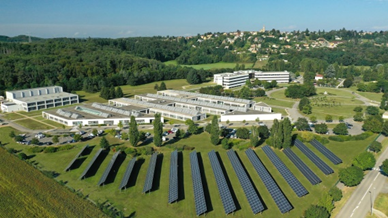 En collaboration avec nos partenaires et clients, nos meilleures équipes de R&D développent les produits, solutions et services les plus innovants, ainsi que des processus de fabrication avancés, que nous voulons et devons promouvoir et valoriser.« Entreprise signataire d’un accord en faveur de l’emploi des travailleurs handicapés »CONTEXTE ET MISSIONS La construction moderne ne peut se passer de béton, matériau pratique pour la mise en forme, peu onéreux et résistant. Les volumes sont conséquents : environ 5 milliards de mètres cubes sont produits chaque année.  Le recyclage du béton est donc un enjeu de la construction de demain, pour optimiser les ressources nécessaires et réduire l’impact environnemental d’un des produits les plus consommés sur la planète.Par ailleurs, la fabrication du béton nécessite la maîtrise de ses constituants comme les granulats, en particulier leur capacité à absorber de l’eau. Contrôler cette propriété n’est pas simple, en particulier pour les granulats à forte absorption, comme les granulats recyclés.Le groupe Holcim se positionne aujourd’hui en acteur majeur du recyclage, avec par exemple son entité Geocycle, pour utiliser au mieux les déchets et les valoriser en nouvelles sources de matériaux. Notre objectif : mieux  contrôler la production de granulats recyclésNotre proposition : un stage qui portera sur l’étude comparative de différentes méthodes de caractérisation de l’absorption des granulats recyclés.PROFIL Les compétences requises ou à développer porteront sur :  Une bonne compréhension des phénomènes d’absorption de l’eau par les milieux poreux Une certaine aisance en laboratoire Une curiosité et un sens de l’innovation Une capacité à synthétiser et à communiquerUne appétence pour le travail d’équipe. De fortes interactions avec l’équipe du centre de R&D sont prévues, dans le cadre des travaux de laboratoires notamment.Stage de niveau bac +4 ou au delà avec une formation matériaux/génie civil.LIEU ET DATES La durée du stage est de 3 mois minimum. La mission débutera au 1er septembre 2022 (date négociable)Lieu du stage : Holcim Innovation Center, 95, rue du Montmurier, 38291 St-Quentin-Fallavier (France), à environ 30 km à l’est de Lyon (accès possible par transports en commun).Vous voulez rejoindre l’expérience au sein d’Holcim ? Postulez maintenant ! Merci de renseigner la référence suivante : ALT - STAG-22-0014Envoi de votre dossier de candidature (CV + LM) à l’adresse formation.site.ida.tech@holcim.com